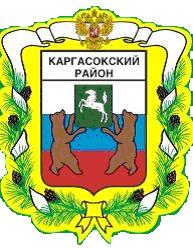 МУНИЦИПАЛЬНОЕ ОБРАЗОВАНИЕ «Каргасокский район»ТОМСКАЯ ОБЛАСТЬАДМИНИСТРАЦИЯ КАРГАСОКСКОГО РАЙОНАО сроках навигации на водных объектах Каргасокского районаВ целях обеспечения безопасности и охраны жизни людей на водных объектах, расположенных на территории муниципального образования «Каргасокский район», реализации Федерального закона от 06.10.2003 № 131-ФЗ «Об общих принципах местного самоуправления в Российской  Федерации»1.Закрыть навигацию  для плавания  на маломерных судах по водным объектам, расположенных  на территории Каргасокского района, с 22 октября  2014 года.2.Рекомендовать инспекции по маломерным судам Каргасокского района (Журов А.В.) организовать контроль за соблюдением судоводителями маломерных судов сроков навигации.3.Судовладельцам организовать надлежащую охрану судов в осеннее -  зимний период  при постановке их на зимний отстой.4.Опубликовать данное распоряжение в газете «Северная правда» и разместить на официальном сайте Администрации Каргасокского района в информационно-телекоммуникационной сети «Интернет».Глава Каргасокского района	                                                                 А.П.АщеуловБухарин Н.И.,2-18-84РАСПОРЯЖЕНИЕ22.10. 2014                                                                                                            № 595РАСПОРЯЖЕНИЕ22.10. 2014                                                                                                            № 595с. Каргасок